Comme nouveau travail de rédaction, je vais te demander de me raconter un de tes bons souvenirs de cette  étrange période qui nous oblige à être confiné. Je sais ce n’est pas facile alors j’ai fait l’exercice moi aussi pour t’expliquer et te montrer ; voici donc ma rédaction (avec en couleurs des explications)(ici un premier paragraphe qui présente de façon générale la situation, si tu ne sais pas trop quoi mettre, tu pourras t’inspirer du mien, c’est après que tu devras changer , tu ne pourras pas avoir le même souvenir que moi !)En 2020, au mois de Mars est apparu chez nous un virus qui a obligé quasi le Monde entier à se confiner. Drôle de verbe qu’on utilisait peu avant et qui maintenant va résonner à nos oreilles quand nous parlerons de cette drôle d’année, de cette drôle de période ! Bien entendu nous ne pouvons pas par précaution sortir et nous voir mais nous avons tous quand même fait des choses.(Ici c’est un paragraphe pour introduire mon souvenir particulier)Un après midi, j’ai décidé pendant ces vacances de fabriquer enfin un petit panier pour ranger mes affaires de couture, j’avais acheté tout ce dont j’avais besoin il y a quelques années (oui quelques années, cela fait beaucoup mais je ne trouvais jamais le temps avant !), j’avais aussi les explications et surtout j’avais le temps devant moi !(Ici c’est le corps de mon texte, je raconte mon anecdote)J’ai été  d’abord obligée de découper tous mes morceaux de tissu à la bonne dimension , pas question de se tromper de quelques centimètres si je voulais que tout aille bien ! Là je n’ai pas eu vraiment de problèmes. C’est ensuite que tout est devenu compliqué ! D’abord pour utiliser la machine il a fallu changer la bobine de fil pour mettre une couleur en rapport avec mes tissus (et il faut bien enfiler le fil), donc une fois cette opération bien menée, j’ai commencé à coudre et là c’est la canette qu’il a fallu aussi renouveler !Il a fallu aussi comprendre le mode d’emploi mais le pire (ou le plus rigolo pour ceux qui lisent !) est arrivé ensuite car j’ai dû  coudre le fond de ma panière, j’étais pressée, trop sûrement ! J’ai positionné le fond en forme de cercle, j’ai mis en route ma machine et j’ai cousu ça en deux temps, trois mouvements ! Toute à ma joie je remets mon ouvrage à l’endroit (pour cacher les coutures on coud souvent à l’envers) et le drame ! J’ai réalisé que j’avais cousu le fond de ma panière sur ce qui était le haut de ma boite, tout était donc à l’envers ! Plus qu’une solution, découdre et recommencer cette étape en faisant attention ce coup -ci ! En ne fonçant pas tête baissée !( Ici c’est la conclusion qui termine ton texte , enfin ici qui termine mon texte !)Au final, après bien des péripéties, ma panière est terminée, elle n’a pas été simple à faire car je débute et donc comme toi en classe, je fais parfois des erreurs mais je me suis bien occupée, régalée et quand je la regarde, je suis heureuse et je me dis que je vais me souvenir de ce moment -là ! Je compte même faire un petit « quelque chose » pour ma classe !!Parfois, se poser, bricoler c’est chouette et ça c’est un bon moment de mon confinement.TOUT CE QUI EST EN COULEUR NE DOIT PAS APPARAITRE SUR TA REDACTION !!!!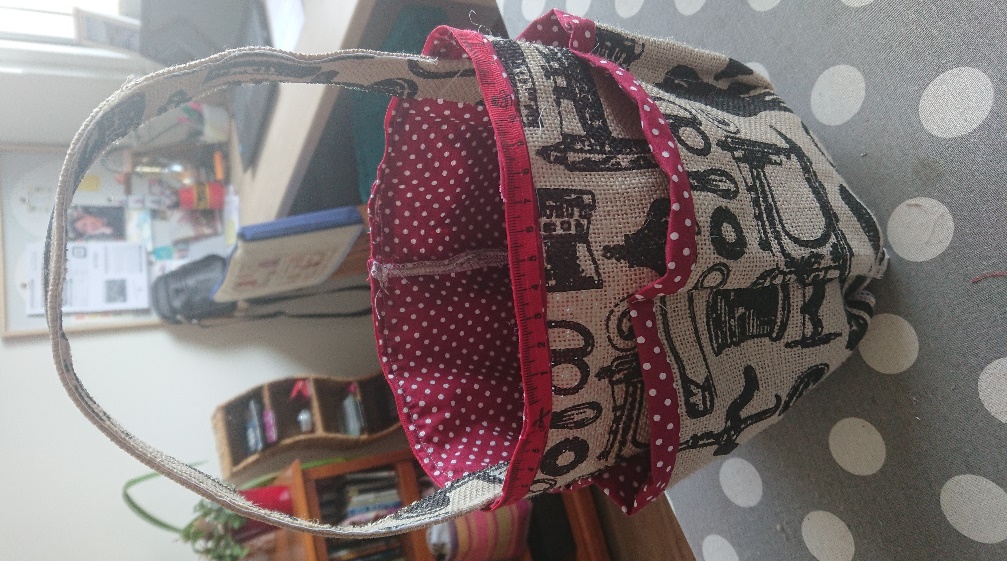 